Pátek 27.4.2018ZVÝHODNĚNÉ MENU ZA 105,- KčFrankfurtská polévka *)1Špagety „Bolognese“ *)1,7Kuřecí řízek, lehký bramborový salát *)1,3,7POLEDNÍ NABÍDKA POLÉVKA:Frankfurtská polévka *)125,-HLAVNÍ CHOD:Kuřecí steak s houbovou omáčkou, hranolky *)1,7115,-Hovězí znojemská, rýže *)1,9120,-Zeleninový salát s grilovanou červenou řepou85,-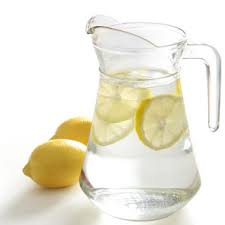 Voda s citrónem na stolech zdarma DOBROU CHUŤ PŘEJE TÝM CHATEAU RESTAURANT MĚLNÍK